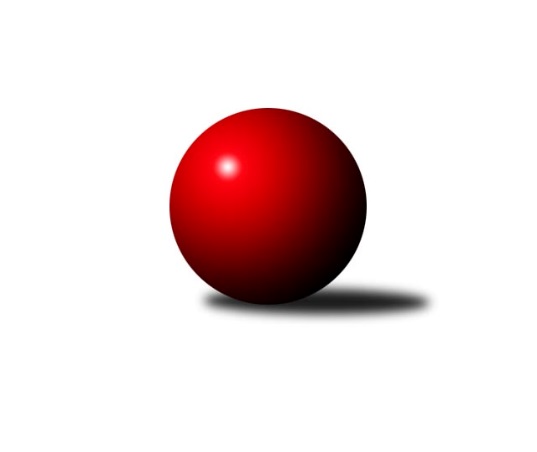 Č.4Ročník 2015/2016	3.6.2024 2. KLZ B 2015/2016Statistika 4. kolaTabulka družstev:		družstvo	záp	výh	rem	proh	skore	sety	průměr	body	plné	dorážka	chyby	1.	TJ Sokol Husovice	18	13	2	3	97.5 : 46.5 	(244.5 : 187.5)	3125	28	2117	1008	34.8	2.	TJ Rostex Vyškov ˝A˝	18	10	5	3	84.0 : 60.0 	(229.0 : 203.0)	3098	25	2111	987	42.1	3.	KK Mor.Slávia Brno	18	11	0	7	82.5 : 61.5 	(232.5 : 199.5)	3086	22	2102	984	39.9	4.	TJ Jiskra Nová Bystřice	18	10	2	6	78.0 : 66.0 	(223.5 : 208.5)	3098	22	2123	975	43.2	5.	HKK Olomouc ˝B˝	18	10	2	6	76.5 : 67.5 	(217.5 : 214.5)	3109	22	2128	981	40.3	6.	TJ Spartak Pelhřimov	18	8	1	9	77.0 : 67.0 	(226.5 : 205.5)	3052	17	2099	952	44.7	7.	TJ Sokol Vracov	18	8	1	9	68.5 : 75.5 	(223.0 : 209.0)	3069	17	2105	963	45.4	8.	KK PSJ Jihlava	18	7	0	11	62.5 : 81.5 	(200.0 : 232.0)	3015	14	2101	914	54.2	9.	TJ Sokol KARE Luhačovice ˝B˝	18	3	4	11	54.5 : 89.5 	(195.0 : 237.0)	3001	10	2072	929	42.8	10.	KK Vyškov˝B˝	18	1	1	16	39.0 : 105.0 	(168.5 : 263.5)	2937	3	2028	909	58.6Tabulka doma:		družstvo	záp	výh	rem	proh	skore	sety	průměr	body	maximum	minimum	1.	TJ Sokol Husovice	9	9	0	0	56.5 : 15.5 	(129.5 : 86.5)	3173	18	3209	3112	2.	KK Mor.Slávia Brno	9	8	0	1	51.5 : 20.5 	(134.5 : 81.5)	3121	16	3181	3060	3.	TJ Rostex Vyškov ˝A˝	9	6	3	0	46.0 : 26.0 	(114.5 : 101.5)	3091	15	3208	2980	4.	TJ Sokol Vracov	9	6	1	2	45.0 : 27.0 	(128.0 : 88.0)	3047	13	3190	2876	5.	TJ Jiskra Nová Bystřice	9	5	2	2	43.0 : 29.0 	(116.5 : 99.5)	3093	12	3162	3026	6.	HKK Olomouc ˝B˝	9	5	1	3	37.0 : 35.0 	(113.0 : 103.0)	3162	11	3216	3088	7.	TJ Spartak Pelhřimov	9	5	0	4	44.0 : 28.0 	(118.5 : 97.5)	3125	10	3320	2951	8.	KK PSJ Jihlava	9	5	0	4	39.0 : 33.0 	(110.5 : 105.5)	3065	10	3150	2950	9.	TJ Sokol KARE Luhačovice ˝B˝	9	3	1	5	35.5 : 36.5 	(106.0 : 110.0)	3128	7	3261	3068	10.	KK Vyškov˝B˝	9	1	1	7	22.0 : 50.0 	(93.0 : 123.0)	2964	3	3102	2908Tabulka venku:		družstvo	záp	výh	rem	proh	skore	sety	průměr	body	maximum	minimum	1.	HKK Olomouc ˝B˝	9	5	1	3	39.5 : 32.5 	(104.5 : 111.5)	3102	11	3234	2866	2.	TJ Sokol Husovice	9	4	2	3	41.0 : 31.0 	(115.0 : 101.0)	3119	10	3250	3010	3.	TJ Rostex Vyškov ˝A˝	9	4	2	3	38.0 : 34.0 	(114.5 : 101.5)	3095	10	3216	2955	4.	TJ Jiskra Nová Bystřice	9	5	0	4	35.0 : 37.0 	(107.0 : 109.0)	3098	10	3252	2984	5.	TJ Spartak Pelhřimov	9	3	1	5	33.0 : 39.0 	(108.0 : 108.0)	3042	7	3171	2886	6.	KK Mor.Slávia Brno	9	3	0	6	31.0 : 41.0 	(98.0 : 118.0)	3082	6	3184	2996	7.	TJ Sokol Vracov	9	2	0	7	23.5 : 48.5 	(95.0 : 121.0)	3072	4	3235	2962	8.	KK PSJ Jihlava	9	2	0	7	23.5 : 48.5 	(89.5 : 126.5)	3009	4	3094	2954	9.	TJ Sokol KARE Luhačovice ˝B˝	9	0	3	6	19.0 : 53.0 	(89.0 : 127.0)	2985	3	3060	2562	10.	KK Vyškov˝B˝	9	0	0	9	17.0 : 55.0 	(75.5 : 140.5)	2938	0	3061	2812Tabulka podzimní části:		družstvo	záp	výh	rem	proh	skore	sety	průměr	body	doma	venku	1.	TJ Sokol Husovice	9	6	2	1	49.5 : 22.5 	(125.5 : 90.5)	3120	14 	5 	0 	0 	1 	2 	1	2.	TJ Rostex Vyškov ˝A˝	9	6	2	1	44.0 : 28.0 	(116.5 : 99.5)	3130	14 	3 	1 	0 	3 	1 	1	3.	HKK Olomouc ˝B˝	9	6	1	2	40.5 : 31.5 	(103.0 : 113.0)	3072	13 	3 	1 	0 	3 	0 	2	4.	KK Mor.Slávia Brno	9	5	0	4	40.5 : 31.5 	(118.0 : 98.0)	3088	10 	3 	0 	1 	2 	0 	3	5.	TJ Sokol Vracov	9	4	1	4	31.5 : 40.5 	(108.5 : 107.5)	3080	9 	2 	1 	1 	2 	0 	3	6.	KK PSJ Jihlava	9	4	0	5	35.5 : 36.5 	(104.5 : 111.5)	2995	8 	3 	0 	2 	1 	0 	3	7.	TJ Spartak Pelhřimov	9	3	1	5	36.0 : 36.0 	(110.5 : 105.5)	3052	7 	2 	0 	3 	1 	1 	2	8.	TJ Jiskra Nová Bystřice	9	3	1	5	31.0 : 41.0 	(102.5 : 113.5)	3037	7 	2 	1 	1 	1 	0 	4	9.	TJ Sokol KARE Luhačovice ˝B˝	9	2	2	5	31.5 : 40.5 	(104.5 : 111.5)	3040	6 	2 	1 	2 	0 	1 	3	10.	KK Vyškov˝B˝	9	1	0	8	20.0 : 52.0 	(86.5 : 129.5)	2954	2 	1 	0 	4 	0 	0 	4Tabulka jarní části:		družstvo	záp	výh	rem	proh	skore	sety	průměr	body	doma	venku	1.	TJ Jiskra Nová Bystřice	9	7	1	1	47.0 : 25.0 	(121.0 : 95.0)	3158	15 	3 	1 	1 	4 	0 	0 	2.	TJ Sokol Husovice	9	7	0	2	48.0 : 24.0 	(119.0 : 97.0)	3136	14 	4 	0 	0 	3 	0 	2 	3.	KK Mor.Slávia Brno	9	6	0	3	42.0 : 30.0 	(114.5 : 101.5)	3080	12 	5 	0 	0 	1 	0 	3 	4.	TJ Rostex Vyškov ˝A˝	9	4	3	2	40.0 : 32.0 	(112.5 : 103.5)	3065	11 	3 	2 	0 	1 	1 	2 	5.	TJ Spartak Pelhřimov	9	5	0	4	41.0 : 31.0 	(116.0 : 100.0)	3070	10 	3 	0 	1 	2 	0 	3 	6.	HKK Olomouc ˝B˝	9	4	1	4	36.0 : 36.0 	(114.5 : 101.5)	3178	9 	2 	0 	3 	2 	1 	1 	7.	TJ Sokol Vracov	9	4	0	5	37.0 : 35.0 	(114.5 : 101.5)	3054	8 	4 	0 	1 	0 	0 	4 	8.	KK PSJ Jihlava	9	3	0	6	27.0 : 45.0 	(95.5 : 120.5)	3036	6 	2 	0 	2 	1 	0 	4 	9.	TJ Sokol KARE Luhačovice ˝B˝	9	1	2	6	23.0 : 49.0 	(90.5 : 125.5)	2987	4 	1 	0 	3 	0 	2 	3 	10.	KK Vyškov˝B˝	9	0	1	8	19.0 : 53.0 	(82.0 : 134.0)	2926	1 	0 	1 	3 	0 	0 	5 Zisk bodů pro družstvo:		jméno hráče	družstvo	body	zápasy	v %	dílčí body	sety	v %	1.	Kristýna Dúšková 	KK PSJ Jihlava 	4	/	4	(100%)	14	/	16	(88%)	2.	Michaela Slavětínská 	KK Mor.Slávia Brno 	3.5	/	4	(88%)	10.5	/	16	(66%)	3.	Lucie Oriňáková 	TJ Sokol Husovice 	3	/	3	(100%)	9.5	/	12	(79%)	4.	Anna Mašláňová 	TJ Sokol Husovice 	3	/	3	(100%)	9	/	12	(75%)	5.	Hana Beranová 	TJ Sokol Vracov 	3	/	3	(100%)	8	/	12	(67%)	6.	Veronika Baudyšová 	TJ Jiskra Nová Bystřice 	3	/	4	(75%)	12.5	/	16	(78%)	7.	Iva Molová 	TJ Jiskra Nová Bystřice 	3	/	4	(75%)	12	/	16	(75%)	8.	Jana Vejmolová 	TJ Rostex Vyškov ˝A˝ 	3	/	4	(75%)	12	/	16	(75%)	9.	Petra Skotáková 	TJ Spartak Pelhřimov 	3	/	4	(75%)	11.5	/	16	(72%)	10.	Lenka Wognitschová 	TJ Rostex Vyškov ˝A˝ 	3	/	4	(75%)	11.5	/	16	(72%)	11.	Mariana Kreuzingerová 	TJ Sokol Vracov 	3	/	4	(75%)	11	/	16	(69%)	12.	Lenka Kričinská 	KK Mor.Slávia Brno 	3	/	4	(75%)	11	/	16	(69%)	13.	Monika Anderová 	TJ Rostex Vyškov ˝A˝ 	3	/	4	(75%)	10	/	16	(63%)	14.	Lucie Kelpenčevová 	TJ Sokol Husovice 	3	/	4	(75%)	9	/	16	(56%)	15.	Ludmila Landkamerová 	TJ Spartak Pelhřimov 	3	/	4	(75%)	8	/	16	(50%)	16.	Zdenka Svobodová 	TJ Sokol KARE Luhačovice ˝B˝ 	3	/	4	(75%)	8	/	16	(50%)	17.	Andrea Katriňáková 	TJ Sokol KARE Luhačovice ˝B˝ 	2.5	/	4	(63%)	9	/	16	(56%)	18.	Štěpánka Vytisková 	TJ Spartak Pelhřimov 	2	/	2	(100%)	6	/	8	(75%)	19.	Jana Kurialová 	KK Vyškov˝B˝ 	2	/	2	(100%)	6	/	8	(75%)	20.	Ivana Pitronová 	TJ Sokol Husovice 	2	/	2	(100%)	5	/	8	(63%)	21.	Lenka Menšíková 	TJ Sokol KARE Luhačovice ˝B˝ 	2	/	3	(67%)	8	/	12	(67%)	22.	Jozefina Vytisková 	TJ Spartak Pelhřimov 	2	/	3	(67%)	7.5	/	12	(63%)	23.	Radka Budošová 	TJ Jiskra Nová Bystřice 	2	/	3	(67%)	7	/	12	(58%)	24.	Jitka Žáčková 	KK Mor.Slávia Brno 	2	/	3	(67%)	7	/	12	(58%)	25.	Markéta Gabrhelová 	TJ Sokol Husovice 	2	/	3	(67%)	7	/	12	(58%)	26.	Monika Hubíková 	TJ Sokol KARE Luhačovice ˝B˝ 	2	/	3	(67%)	6	/	12	(50%)	27.	Šárka Vacková 	KK PSJ Jihlava 	2	/	3	(67%)	5	/	12	(42%)	28.	Simona Matulová 	KK PSJ Jihlava 	2	/	3	(67%)	5	/	12	(42%)	29.	Denisa Hamplová 	HKK Olomouc ˝B˝ 	2	/	3	(67%)	5	/	12	(42%)	30.	Martina Šupálková 	TJ Sokol Vracov 	2	/	4	(50%)	10	/	16	(63%)	31.	Jitka Usnulová 	KK Vyškov˝B˝ 	2	/	4	(50%)	9.5	/	16	(59%)	32.	Jaroslava Havranová 	HKK Olomouc ˝B˝ 	2	/	4	(50%)	9	/	16	(56%)	33.	Simona Černušková 	TJ Spartak Pelhřimov 	2	/	4	(50%)	9	/	16	(56%)	34.	Eva Rosendorfská 	KK PSJ Jihlava 	2	/	4	(50%)	9	/	16	(56%)	35.	Ludmila Pančochová 	TJ Sokol KARE Luhačovice ˝B˝ 	2	/	4	(50%)	8.5	/	16	(53%)	36.	Lucie Vrecková 	TJ Jiskra Nová Bystřice 	2	/	4	(50%)	8	/	16	(50%)	37.	Romana Sedlářová 	KK Mor.Slávia Brno 	2	/	4	(50%)	8	/	16	(50%)	38.	Marie Chmelíková 	HKK Olomouc ˝B˝ 	2	/	4	(50%)	7.5	/	16	(47%)	39.	Aneta Kusiová 	TJ Spartak Pelhřimov 	2	/	4	(50%)	7	/	16	(44%)	40.	Zuzana Štěrbová 	TJ Rostex Vyškov ˝A˝ 	2	/	4	(50%)	6	/	16	(38%)	41.	Hana Malíšková 	HKK Olomouc ˝B˝ 	1.5	/	3	(50%)	5	/	12	(42%)	42.	Gabriela Filakovská 	TJ Jiskra Nová Bystřice 	1	/	1	(100%)	4	/	4	(100%)	43.	Monika Rusňáková 	KK Mor.Slávia Brno 	1	/	1	(100%)	3	/	4	(75%)	44.	Jana Vránková 	KK Mor.Slávia Brno 	1	/	2	(50%)	4.5	/	8	(56%)	45.	Michaela Běhounová 	TJ Jiskra Nová Bystřice 	1	/	2	(50%)	4.5	/	8	(56%)	46.	Kateřina Carnová 	TJ Spartak Pelhřimov 	1	/	2	(50%)	4.5	/	8	(56%)	47.	Andrea Tatoušková 	HKK Olomouc ˝B˝ 	1	/	2	(50%)	3	/	8	(38%)	48.	Eliška Kubáčková 	TJ Sokol Husovice 	1	/	2	(50%)	3	/	8	(38%)	49.	Martina Miškeříková 	TJ Sokol Vracov 	1	/	2	(50%)	3	/	8	(38%)	50.	Veronika Štáblová 	TJ Sokol Husovice 	1	/	2	(50%)	2	/	8	(25%)	51.	Ivana Wagnerová 	KK Vyškov˝B˝ 	1	/	3	(33%)	5.5	/	12	(46%)	52.	Eva Dušek 	KK PSJ Jihlava 	1	/	3	(33%)	5	/	12	(42%)	53.	Silvie Vaňková 	HKK Olomouc ˝B˝ 	1	/	3	(33%)	4	/	12	(33%)	54.	Veronika Brychtová 	KK PSJ Jihlava 	1	/	3	(33%)	4	/	12	(33%)	55.	Eva Kadrnožková 	TJ Jiskra Nová Bystřice 	1	/	3	(33%)	3	/	12	(25%)	56.	Monika Tilšerová 	TJ Rostex Vyškov ˝A˝ 	1	/	4	(25%)	8	/	16	(50%)	57.	Pavlína Březinová 	KK Mor.Slávia Brno 	1	/	4	(25%)	7	/	16	(44%)	58.	Jana Mačudová 	TJ Sokol Vracov 	1	/	4	(25%)	7	/	16	(44%)	59.	Dana Fišerová 	KK PSJ Jihlava 	1	/	4	(25%)	6.5	/	16	(41%)	60.	Monika Niklová 	TJ Sokol Vracov 	0.5	/	3	(17%)	3	/	12	(25%)	61.	Veronika Presová 	TJ Sokol Vracov 	0	/	1	(0%)	2	/	4	(50%)	62.	Helena Konečná 	TJ Sokol KARE Luhačovice ˝B˝ 	0	/	1	(0%)	2	/	4	(50%)	63.	Hana Kropáčová 	HKK Olomouc ˝B˝ 	0	/	1	(0%)	1.5	/	4	(38%)	64.	Marta Beranová 	TJ Sokol Vracov 	0	/	1	(0%)	1	/	4	(25%)	65.	Alena Machalíčková 	HKK Olomouc ˝B˝ 	0	/	1	(0%)	1	/	4	(25%)	66.	Radka Suchomelová 	KK Vyškov˝B˝ 	0	/	1	(0%)	0	/	4	(0%)	67.	Daniela Kordulová 	TJ Sokol Vracov 	0	/	2	(0%)	3	/	8	(38%)	68.	Lucie Trávníčková 	TJ Rostex Vyškov ˝A˝ 	0	/	2	(0%)	2	/	8	(25%)	69.	Alena Kupčíková 	TJ Rostex Vyškov ˝A˝ 	0	/	2	(0%)	2	/	8	(25%)	70.	Hana Krajíčková 	TJ Sokol KARE Luhačovice ˝B˝ 	0	/	2	(0%)	2	/	8	(25%)	71.	Hana Konečná 	TJ Sokol KARE Luhačovice ˝B˝ 	0	/	2	(0%)	1	/	8	(13%)	72.	Lea Olšáková 	KK Mor.Slávia Brno 	0	/	2	(0%)	1	/	8	(13%)	73.	Kateřina Bajerová 	HKK Olomouc ˝B˝ 	0	/	2	(0%)	1	/	8	(13%)	74.	Ludmila Tomiczková 	KK Vyškov˝B˝ 	0	/	2	(0%)	0.5	/	8	(6%)	75.	Monika Pšenková 	TJ Sokol Husovice 	0	/	3	(0%)	4	/	12	(33%)	76.	Veronika Pýchová 	TJ Jiskra Nová Bystřice 	0	/	3	(0%)	1.5	/	12	(13%)	77.	Jana Kovářová 	KK Vyškov˝B˝ 	0	/	4	(0%)	7	/	16	(44%)	78.	Milana Alánová 	KK Vyškov˝B˝ 	0	/	4	(0%)	4.5	/	16	(28%)	79.	Běla Omastová 	KK Vyškov˝B˝ 	0	/	4	(0%)	1	/	16	(6%)Průměry na kuželnách:		kuželna	průměr	plné	dorážka	chyby	výkon na hráče	1.	TJ Sokol Husovice, 1-4	3103	2129	973	42.8	(517.3)	2.	TJ Sokol Luhačovice, 1-4	3096	2125	971	34.3	(516.0)	3.	HKK Olomouc, 1-8	3064	2104	959	53.0	(510.7)	4.	KK PSJ Jihlava, 1-4	3053	2113	939	53.7	(508.9)	5.	Pelhřimov, 1-4	3044	2087	957	47.7	(507.4)	6.	KK MS Brno, 1-4	3042	2096	946	47.0	(507.0)	7.	KK Vyškov, 1-4	3037	2093	944	51.0	(506.3)	8.	TJ Jiskra Nová Bystřice, 1-4	3009	2076	933	55.3	(501.6)	9.	TJ Sokol Vracov, 1-6	2950	2054	896	50.5	(491.8)Nejlepší výkony na kuželnách:TJ Sokol Husovice, 1-4TJ Sokol Husovice	3185	3. kolo	Lucie Oriňáková 	TJ Sokol Husovice	559	1. koloTJ Sokol Husovice	3178	1. kolo	Lucie Vrecková 	TJ Jiskra Nová Bystřice	557	3. koloHKK Olomouc ˝B˝	3030	1. kolo	Lucie Kelpenčevová 	TJ Sokol Husovice	556	1. koloTJ Jiskra Nová Bystřice	3021	3. kolo	Eliška Kubáčková 	TJ Sokol Husovice	551	3. kolo		. kolo	Anna Mašláňová 	TJ Sokol Husovice	545	1. kolo		. kolo	Markéta Gabrhelová 	TJ Sokol Husovice	536	3. kolo		. kolo	Ivana Pitronová 	TJ Sokol Husovice	532	1. kolo		. kolo	Lucie Kelpenčevová 	TJ Sokol Husovice	532	3. kolo		. kolo	Anna Mašláňová 	TJ Sokol Husovice	531	3. kolo		. kolo	Lucie Oriňáková 	TJ Sokol Husovice	527	3. koloTJ Sokol Luhačovice, 1-4TJ Rostex Vyškov ˝A˝	3116	3. kolo	Monika Anderová 	TJ Rostex Vyškov ˝A˝	559	3. koloTJ Sokol Vracov	3114	1. kolo	Mariana Kreuzingerová 	TJ Sokol Vracov	552	1. koloTJ Sokol KARE Luhačovice ˝B˝	3078	3. kolo	Andrea Katriňáková 	TJ Sokol KARE Luhačovice ˝B˝	545	3. koloTJ Sokol KARE Luhačovice ˝B˝	3077	1. kolo	Zdenka Svobodová 	TJ Sokol KARE Luhačovice ˝B˝	542	1. kolo		. kolo	Hana Beranová 	TJ Sokol Vracov	541	1. kolo		. kolo	Jana Vejmolová 	TJ Rostex Vyškov ˝A˝	529	3. kolo		. kolo	Monika Hubíková 	TJ Sokol KARE Luhačovice ˝B˝	528	3. kolo		. kolo	Ludmila Pančochová 	TJ Sokol KARE Luhačovice ˝B˝	524	3. kolo		. kolo	Ludmila Pančochová 	TJ Sokol KARE Luhačovice ˝B˝	524	1. kolo		. kolo	Martina Šupálková 	TJ Sokol Vracov	521	1. koloHKK Olomouc, 1-8HKK Olomouc ˝B˝	3097	2. kolo	Silvie Vaňková 	HKK Olomouc ˝B˝	572	2. koloTJ Sokol KARE Luhačovice ˝B˝	3031	2. kolo	Lenka Menšíková 	TJ Sokol KARE Luhačovice ˝B˝	541	2. kolo		. kolo	Marie Chmelíková 	HKK Olomouc ˝B˝	521	2. kolo		. kolo	Zdenka Svobodová 	TJ Sokol KARE Luhačovice ˝B˝	517	2. kolo		. kolo	Andrea Tatoušková 	HKK Olomouc ˝B˝	514	2. kolo		. kolo	Andrea Katriňáková 	TJ Sokol KARE Luhačovice ˝B˝	509	2. kolo		. kolo	Jaroslava Havranová 	HKK Olomouc ˝B˝	505	2. kolo		. kolo	Hana Konečná 	TJ Sokol KARE Luhačovice ˝B˝	505	2. kolo		. kolo	Denisa Hamplová 	HKK Olomouc ˝B˝	500	2. kolo		. kolo	Ludmila Pančochová 	TJ Sokol KARE Luhačovice ˝B˝	488	2. koloKK PSJ Jihlava, 1-4KK PSJ Jihlava	3123	3. kolo	Ivana Wagnerová 	KK Vyškov˝B˝	573	4. koloKK PSJ Jihlava	3109	4. kolo	Michaela Slavětínská 	KK Mor.Slávia Brno	563	3. koloKK Vyškov˝B˝	3061	4. kolo	Kristýna Dúšková 	KK PSJ Jihlava	558	3. koloTJ Jiskra Nová Bystřice	3052	1. kolo	Kristýna Dúšková 	KK PSJ Jihlava	557	4. koloKK Mor.Slávia Brno	2996	3. kolo	Eva Rosendorfská 	KK PSJ Jihlava	556	3. koloKK PSJ Jihlava	2978	1. kolo	Eva Rosendorfská 	KK PSJ Jihlava	556	4. kolo		. kolo	Iva Molová 	TJ Jiskra Nová Bystřice	551	1. kolo		. kolo	Gabriela Filakovská 	TJ Jiskra Nová Bystřice	549	1. kolo		. kolo	Šárka Vacková 	KK PSJ Jihlava	543	4. kolo		. kolo	Veronika Baudyšová 	TJ Jiskra Nová Bystřice	536	1. koloPelhřimov, 1-4TJ Spartak Pelhřimov	3145	4. kolo	Jozefina Vytisková 	TJ Spartak Pelhřimov	558	4. koloTJ Sokol Husovice	3106	4. kolo	Aneta Kusiová 	TJ Spartak Pelhřimov	548	4. koloKK Mor.Slávia Brno	3045	1. kolo	Michaela Slavětínská 	KK Mor.Slávia Brno	544	1. koloTJ Spartak Pelhřimov	3018	2. kolo	Monika Pšenková 	TJ Sokol Husovice	536	4. koloTJ Spartak Pelhřimov	3000	1. kolo	Romana Sedlářová 	KK Mor.Slávia Brno	536	1. koloKK PSJ Jihlava	2954	2. kolo	Štěpánka Vytisková 	TJ Spartak Pelhřimov	536	1. kolo		. kolo	Petra Skotáková 	TJ Spartak Pelhřimov	530	4. kolo		. kolo	Pavlína Březinová 	KK Mor.Slávia Brno	528	1. kolo		. kolo	Petra Skotáková 	TJ Spartak Pelhřimov	527	1. kolo		. kolo	Eliška Kubáčková 	TJ Sokol Husovice	524	4. koloKK MS Brno, 1-4HKK Olomouc ˝B˝	3080	4. kolo	Jitka Žáčková 	KK Mor.Slávia Brno	560	4. koloKK Mor.Slávia Brno	3067	2. kolo	Lenka Kričinská 	KK Mor.Slávia Brno	545	2. koloKK Mor.Slávia Brno	3060	4. kolo	Michaela Slavětínská 	KK Mor.Slávia Brno	532	2. koloTJ Sokol Vracov	2962	2. kolo	Silvie Vaňková 	HKK Olomouc ˝B˝	523	4. kolo		. kolo	Jaroslava Havranová 	HKK Olomouc ˝B˝	522	4. kolo		. kolo	Jitka Žáčková 	KK Mor.Slávia Brno	517	2. kolo		. kolo	Hana Malíšková 	HKK Olomouc ˝B˝	516	4. kolo		. kolo	Mariana Kreuzingerová 	TJ Sokol Vracov	516	2. kolo		. kolo	Michaela Slavětínská 	KK Mor.Slávia Brno	516	4. kolo		. kolo	Jana Vránková 	KK Mor.Slávia Brno	512	4. koloKK Vyškov, 1-4TJ Rostex Vyškov ˝A˝	3159	2. kolo	Jana Vejmolová 	TJ Rostex Vyškov ˝A˝	594	4. koloTJ Sokol Husovice	3102	2. kolo	Lenka Wognitschová 	TJ Rostex Vyškov ˝A˝	577	2. koloTJ Rostex Vyškov ˝A˝	3083	4. kolo	Jana Vejmolová 	TJ Rostex Vyškov ˝A˝	551	2. koloTJ Rostex Vyškov ˝A˝	3061	1. kolo	Petra Skotáková 	TJ Spartak Pelhřimov	545	3. koloTJ Sokol Vracov	3036	4. kolo	Martina Šupálková 	TJ Sokol Vracov	542	4. koloTJ Spartak Pelhřimov	3026	3. kolo	Monika Anderová 	TJ Rostex Vyškov ˝A˝	540	4. koloKK Vyškov˝B˝	2920	3. kolo	Jozefina Vytisková 	TJ Spartak Pelhřimov	537	3. koloKK Vyškov˝B˝	2916	1. kolo	Markéta Gabrhelová 	TJ Sokol Husovice	534	2. kolo		. kolo	Hana Beranová 	TJ Sokol Vracov	533	4. kolo		. kolo	Zuzana Štěrbová 	TJ Rostex Vyškov ˝A˝	533	2. koloTJ Jiskra Nová Bystřice, 1-4TJ Jiskra Nová Bystřice	3106	2. kolo	Veronika Baudyšová 	TJ Jiskra Nová Bystřice	549	4. koloTJ Jiskra Nová Bystřice	3060	4. kolo	Iva Molová 	TJ Jiskra Nová Bystřice	547	4. koloTJ Sokol KARE Luhačovice ˝B˝	3060	4. kolo	Radka Budošová 	TJ Jiskra Nová Bystřice	545	2. koloKK Vyškov˝B˝	2812	2. kolo	Ludmila Pančochová 	TJ Sokol KARE Luhačovice ˝B˝	538	4. kolo		. kolo	Andrea Katriňáková 	TJ Sokol KARE Luhačovice ˝B˝	535	4. kolo		. kolo	Iva Molová 	TJ Jiskra Nová Bystřice	529	2. kolo		. kolo	Zdenka Svobodová 	TJ Sokol KARE Luhačovice ˝B˝	527	4. kolo		. kolo	Jana Kovářová 	KK Vyškov˝B˝	524	2. kolo		. kolo	Lucie Vrecková 	TJ Jiskra Nová Bystřice	523	2. kolo		. kolo	Eva Kadrnožková 	TJ Jiskra Nová Bystřice	512	2. koloTJ Sokol Vracov, 1-6TJ Sokol Vracov	3035	3. kolo	Mariana Kreuzingerová 	TJ Sokol Vracov	542	3. koloHKK Olomouc ˝B˝	2866	3. kolo	Martina Miškeříková 	TJ Sokol Vracov	515	3. kolo		. kolo	Martina Šupálková 	TJ Sokol Vracov	510	3. kolo		. kolo	Hana Beranová 	TJ Sokol Vracov	510	3. kolo		. kolo	Hana Malíšková 	HKK Olomouc ˝B˝	503	3. kolo		. kolo	Jaroslava Havranová 	HKK Olomouc ˝B˝	494	3. kolo		. kolo	Jana Mačudová 	TJ Sokol Vracov	491	3. kolo		. kolo	Marie Chmelíková 	HKK Olomouc ˝B˝	480	3. kolo		. kolo	Alena Machalíčková 	HKK Olomouc ˝B˝	476	3. kolo		. kolo	Denisa Hamplová 	HKK Olomouc ˝B˝	471	3. koloČetnost výsledků:	8.0 : 0.0	1x	7.0 : 1.0	3x	6.0 : 2.0	5x	5.0 : 3.0	2x	4.0 : 4.0	2x	3.5 : 4.5	1x	3.0 : 5.0	2x	2.5 : 5.5	1x	2.0 : 6.0	2x	1.0 : 7.0	1x